«Утверждаю»Проректор по учебной работе____________проф.Гасанов М.М.«_27_» _01__ 2016 г.Дагестанский государственный университетРасписание занятий на второй семестр 2015-2016 уч. годафилологического  факультета отделения журналистикиДекан филологического факультета,  профессор                                                                                                                          Ш.А. Мазанаев1Физвоспитание СпорткомплексФизвоспитание СпорткомплексФизвоспитание СпорткомплексИностранный языкКурбанова П.Г.   15Иностранный языкКурбанова П.Г.   15ФилософияМуслимов С.Ш.10ФилософияМуслимов С.Ш.10Основы рекламы и PRМагомедов Г.А.  81Электив. курс по физвоспитаниюЭлектив. курс по физвоспитаниюЭлектив. курс по физвоспитаниюОсновы рекламы и PRМагомедов Г.А.  82Техника и технология СМИНурбагандова Л.А.   14 Техника и технология СМИНурбагандова Л.А.   14 Техника и технология СМИНурбагандова Л.А.   14 Современный русский языкСамедов Д.С.  15 Современный русский языкСамедов Д.С.  15  История дагест. журналистикиМагомедов Г.А. 10 История дагест. журналистикиМагомедов Г.А. 10Религ.-полит. экстремизмМуслимов С.Ш. 8     3Кураторский час Кураторский час Кураторский час  Основы теории коммуникац.Джабраилова М.И.  15 Основы теории коммуникац.Джабраилова М.И.  15Профессион. этика жур-стаНурбагандова Л.А. 10Профессион. этика жур-стаНурбагандова Л.А. 10Религ.-полит. экстремизмМуслимов С.Ш. 8    3Кураторский час Кураторский час Кураторский час  Основы теории коммуникац.Джабраилова М.И.  15 Основы теории коммуникац.Джабраилова М.И.  15Профессион. этика жур-стаНурбагандова Л.А. 10Профессион. этика жур-стаНурбагандова Л.А. 104Эл. курс  по физкультуреГусейнов Г.Р.  Эл. курс  по физкультуреГусейнов Г.Р.  41Иностр.яз.Курбанова 208Иностр.яз.Курбанова 208История зарубеж. лит.Плохарский А.Е. 15История зарубеж. лит.Плохарский А.Е. 15Основы рекламы и PRМагомедов Г.А.  81Иностр. яз.Курбанова 208История зарубеж. лит.Плохарский А.Е. 15История зарубеж. лит.Плохарский А.Е. 15Пресса и властьАлипулатов И.С.   8  2Ист. зарубеж. литературыБулатов М.О.  14Ист. зарубеж. литературыБулатов М.О.  14Ист. зарубеж. литературыБулатов М.О.  14 История отечественной журналистикиАкавов Р.З.  15  История отечественной журналистикиАкавов Р.З.  15    Жанры журналистикиМагомедов Г.А.10   Жанры журналистикиМагомедов Г.А.10 Пресса и властьАлипулатов И.С.   8  3 Практ. курс рус.языкаКубаева О.В.   14   Практ. курс рус.языкаКубаева О.В.   14   Практ. курс рус.языкаКубаева О.В.   14  История даг. литературыАхмедова Р.А.   10История даг. литературыАхмедова Р.А.   1011Основы программированияДжамалутдинова С.П.34  Основы программированияДжамалутдинова С.П.34  Выпуск учебных СМИКичева П.О.                           15Выпуск учебных СМИКичева П.О.                           15Технология ток-шоуБулейко Н.А. 10Технология ток-шоуБулейко Н.А. 10   ПравоведениеГаджиев А.Ш. 8    11Основы программированияДжамалутдинова С.П.34  Основы программированияДжамалутдинова С.П.34  Выпуск учебных СМИКичева П.О.                           15Выпуск учебных СМИКичева П.О.                           15Технология ток-шоуБулейко Н.А. 10Технология ток-шоуБулейко Н.А. 1022Экономика и менеджмент СМИРашидова Г.Р.14Экономика и менеджмент СМИРашидова Г.Р.14Творческий день  Творческий день             Творческий день             Творческий день  ПравоведениеГаджиев А.Ш.  8  11Основы журналистской деятельностиМамаева М.З.  15Основы журналистской деятельностиМамаева М.З.  151122Основы журналистской деятельностиМамаева М.З.   14Основы журналистской деятельностиМамаева М.З.   14 Дагестанские языкиКурбанова М.М.15 Дагестанские языкиКурбанова М.М.15 Ист. зарубеж.журналистикиИбрагимова П.А. 10   Ист. зарубеж.журналистикиИбрагимова П.А. 10  Телепроект: от замысла к реализации Абдулгамидов А.А. 8 33  ЭкономикаЭфендиева Э.А.14   ЭкономикаЭфендиева Э.А.14  История зарубеж. журналистики  Ибрагимова П.А.  15    История зарубеж. журналистики  Ибрагимова П.А.  15    Организация работы пресс-службРашидова Г.Р.   10 Организация работы пресс-службРашидова Г.Р.   10Телепроект: от замысла к реализацииАбдулгамидов А.А.  8   33  ЭкономикаЭфендиева Э.А.14   ЭкономикаЭфендиева Э.А.14  История зарубеж. журналистики  Ибрагимова П.А.  15    История зарубеж. журналистики  Ибрагимова П.А.  15    Организация работы пресс-службРашидова Г.Р.   10 Организация работы пресс-службРашидова Г.Р.   1011БезопасностьжизнедеятельностиГусейнова С.А.  10   БезопасностьжизнедеятельностиГусейнова С.А.  10   Основы рекламы и PRМагомедов Г.А.     811БезопасностьжизнедеятельностиГусейнова С.А.  10   БезопасностьжизнедеятельностиГусейнова С.А.  10   Психология журналистикиДжабраилова М.И.   822Современные информационные технологии Назаралиева Ф.С. 14Современные информационные технологии Назаралиева Ф.С. 14 Технология интервьюБулейко Н.А. 15  Технология интервьюБулейко Н.А. 15  Правовые основы журналистикиРашидова Г.Р.  10 Правовые основы журналистикиРашидова Г.Р.  10Психология журналистикиДжабраилова М.И.     833История рус. литературыКеримова Н.М.  14История рус. литературыКеримова Н.М.  14История отечественной литературыГаджиев М.А.    15 История отечественной литературыГаджиев М.А.    15 Творч.мастерскиеДжабраилова М.И      1011История русской литературыКеримова Н.М.     14История русской литературыКеримова Н.М.     14Физвоспитание СпорткомплексФизвоспитание СпорткомплексТворческиемастерскиеДжабраилова М.И.   10ПолитологияСаидов А.А.  8  11Электив. курс по физвоспитаниюЭлектив. курс по физвоспитаниюТворческиемастерскиеДжабраилова М.И.   10Проф.-творческий практикумАбдулгамидов А.А. 822 Работа с источниками информацииНурбагандова Л.А. 14 Работа с источниками информацииНурбагандова Л.А. 14 Журналистика в горячих точкахАбдулгамидов А.А.  15 Журналистика в горячих точкахАбдулгамидов А.А.  15Стилистика и литературное редактированиеЛекова П.А.      10Стилистика и литературное редактированиеЛекова П.А.      10ПолитологияСаидов А.А.  8 33Современный русский языкОсманова Т.А. 14Современный русский языкОсманова Т.А. 14Web-дизайн Нурбагандова Л.А. 15Web-дизайн Нурбагандова Л.А. 15Социология журналистики Ибрагимова П.А. 10  Социология журналистики Ибрагимова П.А. 10  Профессионально-творческий практикумАбдулгамидов А.А.  8 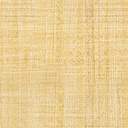 